Economic Commission for EuropeInland Transport CommitteeWorking Party on the Transport of Dangerous GoodsJoint Meeting of the RID Committee of Experts and the
Working Party on the Transport of Dangerous Goods				20 September 2018Geneva, 17-21 September 2018Item 3 of the provisional agendaStandards		Report of the Standards Working Group (29th meeting) 1.	Reference is made to document ECE/TRANS/WP.15/AC.1/2018/28, which informs about the progress made in the establishment of new and the revision of published EN and EN ISO standards referenced or intended to be referenced in the RID/ADR/ADN. 2.	A series of teleconferences took place on the 29th and 30th August to review the comments made by Contracting Parties/States and by the NAC Consultant. Comments were compiled by CCMC (see INF.15). Unresolved issues were discussed within the Joint Meeting Working Group Standard (17 – 19 September 2018). 3.	There was a verbal request from the Joint Meeting to propose text for the 2021 ADRRID detailing the references for the standards approved in March but that could not be referred in the 2019 version of the RID/ADR due to late publication. Moreover following a verbal report from the Standard Working Group chairman, the Joint Meeting asked the WG to further study what could be the possibilities to replace the so called NAC Consultant.4.	Results4.1	The agreed comments of the discussion on the coherence of the standards at enquiry and formal vote stage with relevant provisions of RID/ADR/ADN are summarized in INF.15 which will also be provided to the relevant Technical Committees of CEN for consideration.4.2	List of standards for reference in the RID/ADR 2021		Proposal 1    Part1: For RID/ADR in the table in 6.2.4.2 the text in bold shall be added:Part2:In 6.2.3.5.1 replace NOTE 3 with:“NOTE 3: The check of 6.2.1.6.1 (b) and the hydraulic pressure test of 6.2.1.6.1 (d) may be replaced by ultrasonic examination carried out in accordance with EN ISO 18119:[2018] for cylinders and tubes of seamless steel or seamless aluminium alloy. Notwithstanding clause B.1 of this standard, all cylinders and tubes whose wall thickness is less than the minimum design thickness shall be rejected.”In 1.6.2 add a new transition provision:“1.6.2.xx	The requirements of NOTE 3 of 6.2.3.5.1 applicable until 31 December 2020 				may continue to be applied until 31 December 2022.”		Proposal 2    For RID/ADR in 6.2.4.1 (new text in bold)		Proposal 3    For ADR in 6.8.2.6.1 (new text in bold)      	5.	General remarks		 5.1	Standards for which a reference was refused or deferred:It was decided not to refer to the standards:FprEN 14596:2018			Tanks for transport of dangerous goods - Service equipment for tanks - Emergency pressure relief valveFprEN ISO/FDIS 13769:2018	Gas cylinders - Compressed gas cylinders and tubes - Stamp markingprEN ISO 23208				Cryogenic vessels - Cleanliness for cryogenic serviceas they are not covering elements needed in the RID/ADR regulation5.2	General Purpose standardsNo new General Purpose standard identified since March 2018. 5.3	Voluntary agreement on implementation of European Standards despite not 			referenced in the 2019 version of RID/ADRAs the recommendation for inclusion of a series of standards in the 2019 edition could not be achieved due to the fact the standards were not published at the time of closing the 2019 version edition. A series of proposals need to be transferred into the 2021 version with a reduced transition period.  With the exception of EN 12972 for inspection and testing,, a one year transition is proposed on the basis that contracting states/parties will have prior knowledge of the new standards by means of the notification of the voluntary agreement concerning these standards.  The Working Group on Tanks deemed that the application of EN 12972 for periodic and intermediate inspection was more urgent and a 6 month transition is proposed.5.3.1.	Draft amendments relating to standard EN 14025:2018 (New text in bold)6.8.2.6.1	Amend the Table, under "For design and construction of tanks", as follows:	–	For standard "EN 14025:2013 + A1:2016", in column (4), replace "Until further notice" by "Between 1 January 2017 and 31 December 2021".–	After the standard "EN 14025:2013 + A1:2016", insert the following row:The Note was requested by the Working Group on Tanks in order to replace this requirement deleted from the draft standard because of CEN drafting rules,ADR only6.8.4 (d)	TT11 In the paragraph after the Table, replace "EN 14025:2013 + A1:2016" 				by: "EN 14025:2018”.5.3.2.	Draft amendments relating to standard EN 12972:2018 (New text in bold)6.8.2.6.1	Amend the Table, under "For design and construction of tanks", as follows:–	After the new standard "EN 14025:2018", insert the following row:6.8.2.6.2	Amend the Table as follows:–	For standard "EN 12972:2007", in column (4), replace "Until further notice" by "Until 30 June 2021".–	After the standard "EN 12972:2007", insert the following row:5.3.3.	Draft amendments relating to standard EN 13317:2018 (ADR only) (New text in 		bold)6.8.2.6.1	Amend the Table, under "For equipment", as follows:-	For standard “EN 13317:2002 + A1:2006”, in column (4), replace “Until further notice” by “Between 1 January 2009 and 31 December 2021”. -	After standard “EN 13317: 2002 + A1:2006”, add the following new standard:5.3.4.	Draft amendments relating to standard EN 1440:2016 +A1:2018  (New text in 		bold)6.2.4.2	Amend the Table as follows:–	For standard "EN 1440:2016 (except annex C)", in column (3), replace "Mandatorily from 1 January 2019" by: "Until 31 December 2021".–	After standard "EN 1440:2016 (except annex C)", add the following new standard:5.3.5.	Draft amendments relating to standard EN 16728:2016 +A1:2018  (New text in 		bold)6.2.4.2	Amend the Table as follows:–	For standard "EN 16728:2016 (except clause 3.5, Annex F and Annex G)", in column (3), replace "Mandatorily from 1 January 2019" by: "Until 31 December 2021".–	After standard "EN 16728:2016 (except clause 3.5, Annex F and Annex G)" add the following new row:5.3.6.	Draft amendments relating to standard EN ISO 17871:2015 + A1:2018  (New 		text in bold)6.2.4.1	Amend the Table, under "for closures", as follows:–	For standard "EN ISO 17871:2015", in column (4), replace "Until further notice" by: "Between 1 January 2017 and 31 December 2021".–	After standard "EN ISO 17871:2015", add the following new standard:5.4	ConsultantThe Working Group discussed the problems associated with the absence of the HAS Consultant and the options available for the future.  The representative of DG Move was very pessimistic that the Working Group on Standards would receive the support it required because of the new legal constraints on the HAS Consultants. On the other hand, the representative of CEN/CENELEC CCMC was optimistic that he could work round these constraints.  The points raised and the follow up actions are summarised in the table in Annex 1.The WG asked CCMC to provide information on the criteria for neutrality as imposed by EY and in the past by CCMC. This is summarized in Annex 2.		Annex 1		ACTIONS		Annex 2		Criteria for Neutrality as per EY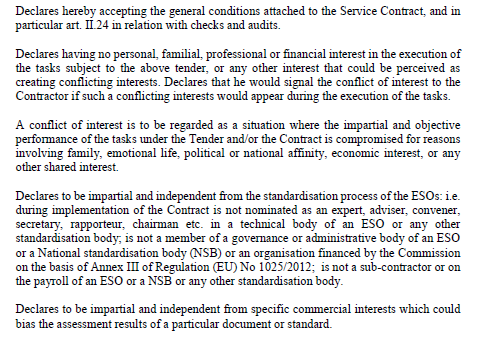 		Criteria for Neutrality as per CENI am aware that impartiality and independency are essential in this role and any appearance of conflict of interest has to be avoided.As potentially conflicting could be considered any one of the following activities: -	Any  role of  chairman, secretary,  member or expert in CEN, CENELEC,  ISO, IEC Technical bodies (TC, WG,..) or national mirroring bodies;-	Any role as representative of a CENELEC or IEC National Committee; -	Any role in representing a Member State in Committees as meant by article 10(2) of regulation 1025/2012/EU,  ADCOs, Working Parties, …This list is non-exhaustive.I acknowledge that I shall consult CEN on any potential conflict to mutually evaluate if continuing an activity is appropriate, at the latest prior to the signature of the contract mentioned above.In the light of the above, I declare I shall not throughout the term of this contract undertake any work or activity, paid or unpaid, within or outside of the European Union, which may be, actually or potentially, conflicting with the duties I will have to fulfil under this contract, without the prior written consent of CEN.ReferenceTitle of documentApplicable sub-sections and paragraphs(1)(2)(3)EN 1802:2002 (except annex B)Transportable gas cylinders - Periodic inspection and testing of seamless aluminium alloy gas cylindersUntil 31 December 2022EN 1968:2002 +A1:2005 (except annex B)Transportable gas cylinders - Periodic inspection and testing of seamless steel gas cylindersUntil 31 December 2022EN ISO 18119:[2018]Gas cylinders - Seamless steel and seamless aluminium-alloy gas cylinders and tubes - Periodic inspection and testingNOTE: Notwithstanding clause B.1 of this standard, all cylinders and tubes whose wall thickness is less than the minimum design wall thickness shall be rejected.Mandatorily from 1 January 2023ReferenceTitle of documentApplicable sub-sections and paragraphsApplicable for new type approvals or for renewalsLatest date for withdrawal of existing type approvals(1)(2)(3)(4)(5)For design and constructionFor design and constructionFor design and constructionFor design and constructionFor design and constructionEN 12807:2008LPG equipment and accessories - Transportable refillable brazed steel cylinders for liquefied petroleum gas (LPG) - Design and construction6.2.3.1 and 6.2.3.4Between 1 January 2009 and 31 December 2022EN 12807:[2019]LPG equipment and accessories - Transportable refillable brazed steel cylinders for liquefied petroleum gas (LPG) - Design and construction6.2.3.1 and 6.2.3.4Until further noticeReferenceTitle of documentApplicable sub-sections and paragraphsApplicable for new type approvals or for renewalsLatest date for withdrawal of existing type approvals(1)(2)(3)(4)(5)For design and construction of tanksFor design and construction of tanksFor design and construction of tanksFor design and construction of tanksFor design and construction of tanksEN 12493:2013+A1:2014 + AC 2015 (except Annex C)LPG equipment and accessories - Welded steel pressure vessels for LPG road tankers - Design and manufacture6.8.2.1, 6.8.2.56.8.3.1, 6.8.3.56.8.5.1, 6.8.5.3Between 1 January 2017 and 31 December 2022EN 12493:2013+ A2:2018 (except Annex C)LPG equipment and accessories - Welded steel pressure vessels for LPG road tankers - Design and manufacture6.8.2.1, 6.8.2.56.8.3.1, 6.8.3.56.8.5.1, 6.8.5.3Until further noticeEN 14025:2018Tanks for the transport of dangerous goods – Metallic pressure tanks – Design and constructionNOTE: Materials of shells shall be at least attested by an inspection certificate 3.1 issued in accordance with standard EN 10204.6.8.2.1 and 6.8.2.3Until further noticeEN 12972:2018Tanks for transport of dangerous goods – Testing, inspection and marking of metallic tanks6.8.2.3Mandatorily from 1 January 2022EN 12972:2018Tanks for transport of dangerous goods – Testing, inspection and marking of metallic tanks6.8.2.46.8.3.4Mandatorily from 1 July 2021EN 13317:2018Tanks for transport of dangerous goods - Service equipment for tanks - Manhole cover assembly6.8.2.2 and 6.8.2.4.1Until further noticeEN 1440:2016 + A1:2018 (except Annex C)LPG equipment and accessories – Transportable refillable traditional welded and brazed steel Liquefied Petroleum Gas (LPG) cylinders – Periodic inspectionMandatorily from 1 January 2022EN 16728:2016 + A1:2018LPG equipment and accessories – Transportable refillable LPG cylinders other than traditional welded and brazed steel cylinders – Periodic inspectionMandatorily from 1 January 2022EN ISO 17871:2015 + A1:2018Gas cylinders – Quick-release cylinder valves – Specification and type testing6.2.3.1, 6.2.3.3 and 6.2.3.4Until further noticeCRITERIAHAS CONSULTANTVOLUNTEER ADVISORAvailability of the infrastructureYes.Concept to be developed and agreed upon by all stakeholders (including CEN Members).FundingAlready foreseen (EC budget for the next 4 years).Not foreseen (CEN is not supporting a funding from its own budget and EC would  not accept to fund this considering it has already funded HAS system). Industry funding to be clarified although probably not acceptable.Relevance of funding channelsAuthorities are funding even if the relevance of the EU MS funding this project through EC may be argued in the context of TDG regulation.Industry and National Standardization Bodies are already heavily funding the system. To be explored the possibility for UN / JM / Contracting Parties and OTIF Contracting States to provide financial support for this position.NeutralityWell considered by a set of strict criteria.More flexible criteria but weaker neutrality as funds will probably come from Industry (direct funding or funding via CEN Members).Agility Low (position defined by very strict procedural EC rules) – contacts allowed only with CCMC and with the TCs.Higher as managed by CEN rules.Advice from DG MoveVery pessimistic that this can be made to work in the way required by the Joint Meeting because of the legal constraints.Recommends that this possibility is fully explored.ISSUESAvailability for meeting with RID/ADRFeasible for preparatory telco; may appear more difficult for attendance to Joint Meeting.No limitation (except budget).RecognitionYes, as managed by EC although non EU contracting parties/states may disagree.Lack of legitimacy except as established by Joint Meeting.Availability of assessments Heavy assessments documentation constrains not fully adapted to TDG legal context.Restricted to EC, CCMC and TCs but CCMC could transmit  them to the JM for discussion within the JM STD WG.No real limitation.ISO standards evaluationOnly carried out for EN ISO standards. Necessity for ISO standard evaluation not foreseen. Only carried out for EN ISO standards. Necessity for ISO standard evaluation not foreseen.To identify a neutral (retired or quasi-retired) expert knowledgeable in transportable pressure receptacles and tanks: allowing for appointment in the HAS context or ‘Voluntary Advisor’ context.EIGA, AEGPL, ECMA, CCMC.To test CEN Members about willingness to fund the line ‘Voluntary Advisor’ of the CCMC budget in case this would be the favoured option.CCMC.To test JM and its Contracting Parties about willingness to fund the line ‘Voluntary Advisor’ of the CCMC budget in case this would be the favoured option.JM Contracting Parties, JM, CCMC.To consider modalities of funding directly from industry the line ‘Voluntary Advisor’.EIGA, AEGPL, ECMA.To liaise with the national standardization bodies to support their favourite proposal.Contracting parties/states having a NSB in the CEN System.